*  Only ECREA members are eligible to receive Summer School grants. Candidates who are not members of ECREA must start their membership application process. All successful applicants will be required to join ECREA before their acceptance onto the program is confirmed.15. Please provide a brief statement of purpose (max. 500 words), specifying yourpersonal situation and reasons for applying to for the Summer School grant.I certify that the information provided on this application is accurate. I understand thatwithholding of information or giving false information will result in a refusal to be eligible forfunding. 
The information provided in this form will be treated confidentially and in accordance with Belgian legislation and EU privacy protection regulation. The application forms will be stored by ECREA until 1 January 2023, after which date they will be deleted. Signature     Date and place 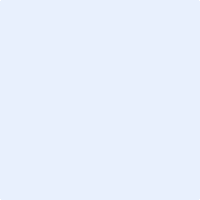 NameAddress and current country of residenceE-mail addressUniversityTitle of the paper/dissertation to be presented at the Summer School1. Are you funded during your PhD,either through a monthly stipend,employment or similar?No    Yes (fees + stipend) Yes (only partially funded)2. If yes, please provide start andend dates of your funding period, withfurther comments if necessary. Please also specify whether you study full time or part time.Start date End date Comments 3. What percentage of your funding covers your living expenses (housing, bills, food shopping) each month? 100% or above (relying on another income/family/partner)   70%-100% 50%-70%   Less than 50%4. Do you have a yearly travelallowance from your home university?If yes, please specify.Yes    NoAmount  5. Can you apply for funding at your homeuniversity to attend the Summer School?Yes    No6. Can you apply for funding from othersources, such as a national funding institution, to attend the Summer School?Yes    No6. How long have you been enrolledas a PhD student?7. Do you have access to regularfeedback sessions on your PhD at yourhome university, for example inregular PhD seminars or colloquia?Yes    No8. Have you ever attended a nationalconference or PhD workshop?Yes    No9. Have you ever attended aninternational conference or PhDworkshop during your PhD education?Yes    No10. Have you ever attended an ECREAECC conference?Yes    No11. Are you a member of ECREA?
Individual member   Member through institution I am not an ECREA member*12. Are you a member of YECREA?Yes    No13. Are you active/have been active in the past as YECREA representative in any of ECREA Sections or Temporary Working Groups?Yes    No14. Are you a member of ALAIC?Yes    No15. Are you a member of any otherresearch association? If yes, pleasespecify which.Yes    No